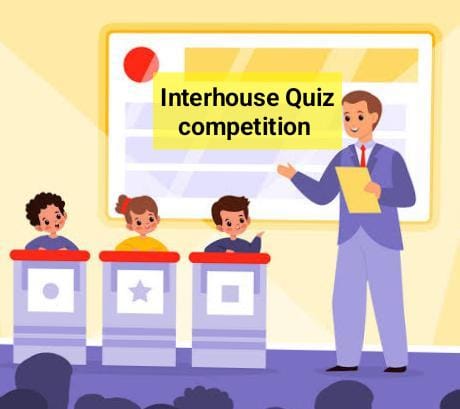 Inter House Quiz Competition  Our school is going to organize  Inter house Quiz Competition  in   August from classes (UKG - Vlll) . There will be screening test on the 1st /2nd August. All the students can participate. Two students from each house from each class will be selected. Syllabus for selection- Gk (chapters for 1st and 2nd Assessment).   Categories & Date ▶Classes Vl,Vll,Vlll - 5th August ,Saturday▶Classes    IV,V -  5th August ,Saturday▶ Classes ll,lll-    12th August, Saturday▶Class 1 (Classwise) - Following week▶UKG ( classwise) - Following week👉Topics for Quiz:   Gk , science , Maths, computer, s.st , English .